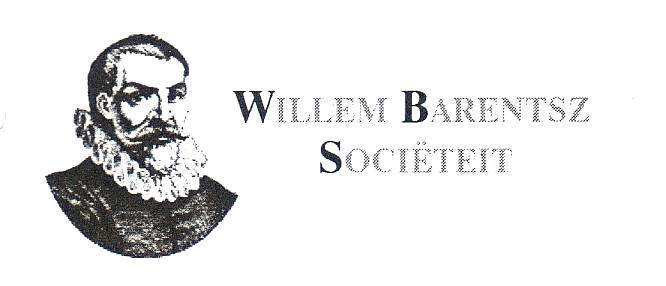 Franeker, 30 augustus 2023Geachte collega’s en partners,Wij verheugen ons erop om u op donderdag 16 november a.s. te kunnen ontmoeten tijdens de sociëteitsbijeenkomst van de Willem Barentsz Sociëteit Harderwijk.Uiteraard zijn ook uw partner en/of introducé van harte welkom.De bijeenkomst vindt plaats op het bekende adres:  Best Western Hotel Baars,Smeepoortstraat 52, 3841 EJ Harderwijk, Tel. 0341-412007Het programma op 16 november a.s. ziet er als volgt uit:11.00  Ontvangst en inschrijving13:15  Lunch15:00  EindeIedereen krijgt na inschrijving een op naam gestelde bon uitgereikt waarop het personeel uw consumpties kan aantekenen. Alle consumpties en de lunchkosten (lunch: €24,00 per persoon) zijn voor rekening van de deelnemers.Alle bonnen moeten worden ingeleverd voor vertrek bij het afrekenen bij de receptie.U kunt u opgeven via de VOZT site.Met collegiale groet,  namens de Sociëteitscommissie,Willem van der  MeulenHarlingen, bijeenkomst Willem Barentsz Sociëteit:  26 – 10 – 2023